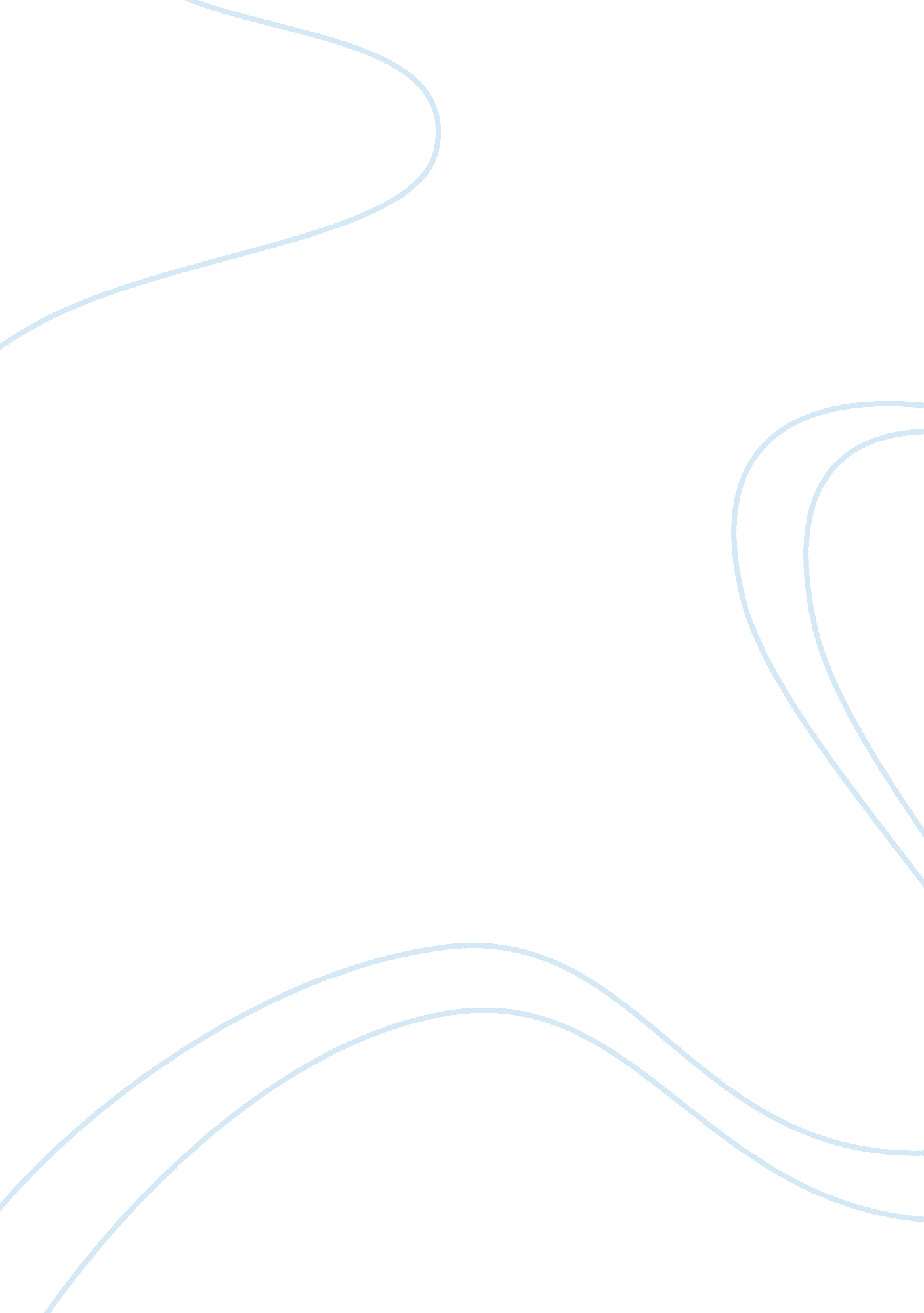 A childs view of pediatrics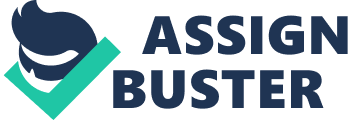 paper: A Childs View of Pediatricspaper () Probably the most direct and most straightforward definition of pediatrics is the sphere of hospital treatment and observe that devotes itself to seeing a child grow up physically and emotionally wholesome. Starting at age 1 day and looking beforehand to the child™s construction into adulthood, pediatrics is among the most difficult fields of medicine as a result of children are at all times growing and converting. Any parent is aware of that each and every kid has their own set of issues and demanding situations that should be dealt with. This reality is why your pediatrician, the physician who practices pediatrics, will have to be one of the parent™s absolute best buddies. The Short List There are a number of specialties in pediatrics. Here is a short checklist of the forms of specialists you might be so much recurrently going to encounter as your child develops. Adolescent and Younger Grownup Drugs “ This distinctiveness normally involves treating kids within the early and overdue teenagers. Hypersensitivity and Immunology “ Treats children who have bronchial asthma or allergic stipulations, and those that have bronchial asthma or factor with their immune system. Emergency Medication or Important Care “ Technically these are two separate specialties, but when your kid arrives in the emergency room the differences will not likely subject so much to you. Developmental Drugs “ Here the focal point is at the emotional and highbrow construction of the child. Behavioral issues, concerns with school lecturers, and social interaction are a couple of examples of what this area focuses on. Endocrinology “ With this strong point, assume hormones. There are a selection of developmental issues associated with hormones which might be out of balance in a kid. Ask any determine who has a teenager. Basic Pediatrics “ Because the name of the uniqueness states, these pediatricians are educated to address a wide variety of the more not unusual physical and emotional considerations. Medical institution Medicine “ Nobody loves to be in poor health, and much more so no kid likes to have to stick and be handled in the medical institution. Pediatricians with this strong point spend the vast majority of their time training in hospitals. Infectious Diseases and Global Well being “ Despite the fact that immunizations in opposition to measles, mumps, and hen pox considerably scale back the potential of the spread of infectious illnesses, the flu, commonplace cold, and MRSA are ailments that may probably affect your kid. Vitamins “ There are more connections among bad diet and childhood illnesses and illnesses than you can also notice. Even as no longer every child must consult with a pediatric nutritionist, it is smart to schedule an appointment with one at quite a lot of tiers of the child™s building. General Tasks As youll see from The Brief Checklist, you can also need to see several experts for your child depending at the specific problems that happen all through their development. Generally, a pediatrician will carry out not unusual tasks reminiscent of doing an annual physical, treating minor injuries and diseases akin to a clod or the flu, and making observations in regards to the child™s emotional construction. Should any situation be of particular concern to the pediatrician, theyll refer you to a consultant for additional testing and diagnosis. Certainly, they are able to write prescriptions and order extra checking out while essential. No Kidding In all probability an important facet of the relationship between you and a pediatrician is the relationship among your kid and the pediatrician. Because of the extensive range of services and products a pediatrician provides, its best that your child will get in conjunction with them simply. This develops trust in the physician by means of the kid. Due to the fact that its not really helpful to switch pediatricians, particularly between the ages of delivery to seven years old, the happier the child is with the pediatrician, the easier. Open communication is essential in any doctor-patient dating, and is much more important when youngsters are involved. () paper? paper -X () 